Нескучное пение или как выучить песню играя…Ерофеевская С.Л.Музыкальный руководитель Выучить песню – процесс не самый простой. Как же можно заинтересовать ребенка, не заставляя, шутя и весело, без ущерба для нервной системы выучить детскую песенку? Обучать ребёнка пению лучше всего, используя для этого свой собственный голос. Голосовой аппарат ребёнка требует очень осторожного и бережного отношения. Основной принцип обучения – от простого к сложному.Вот несколько простых советов:Прежде чем разучивать песню, надо показать рисунок по содержанию песенки и рассказать ребенку о своих впечатлениях по этому поводу.Сначала пусть песенка, которую вы хотите разучить, прозвучит в исполнении взрослого. А затем малыш перескажет все, что услышал и запомнил своими словами, как сможет,  прибегая к Вашей помощи.Все ли слова в песне знакомы ребенку? Разучивайте песню по одному куплету, объясняя смысл слов.Разучивание песенки – хороший повод поиграть с ребенком, подвигаться. Придумывайте различные ролевые моменты по содержанию песни. При этом  на несколько минуток малыш превратится в животных, птиц, капельки капели, ветерок и т.д. «Эхо». Этот прием помогает ребенку подстраиваться к голосу взрослого, приучаться к вдумчивому, осмысленному пению.«Тихо-громко». Детям очень нравится такая игра. Это очень повышает внимание и ребенок, сам того не замечая, поет куплеты по два-три раза, чтобы не пропустить момент перехода на новую динамику.«Пение по цепочке». На кого покажет волшебная палочка, тот и будет продолжать пение.«Внутреннее пение». Этот прием подходит для детей старшего дошкольного возраста. Ребенок поет песню под музыкальное сопровождение про себя, но по сигналу взрослого, нужно продолжить пение голосом.А вот еще несколько советов о том, как лучше обучать ребенка пению:* подвижные и медленные песни учить в умеренном темпе* сложные фрагменты стоит поучить отдельно.* важно следить за певческой установкой – чтобы ребенок пел, а не кричал или шептал* прежде чем петь,  голос разогревают распевками* атмосфера заинтересованности – можно воображать, обыгрывать или рисовать картинки песниРазучивая новую песенку, Вы ненавязчиво прививаете малышам любовь к музыке и умение слушать, думать и анализировать, учить слова – трудиться; фантазировать, а значит – творить.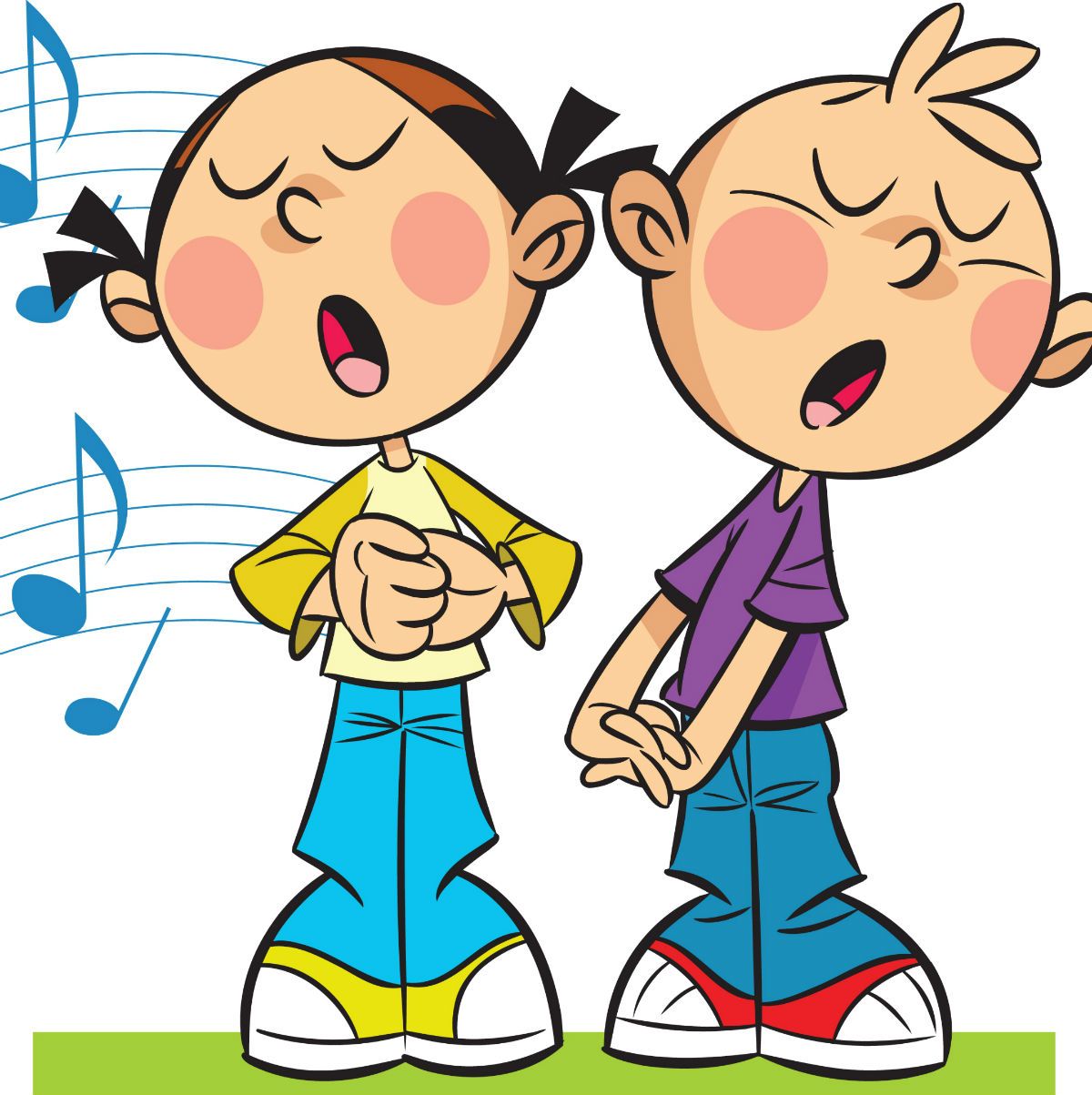                                                                                  Источник: maam.ru; zayka.net.